COUR SUPRÊME DU CANADA>> OBJECTIFS D’APPRENTISSAGE Au cours du présent module, l’élève sera amené à :découvrir le rôle de la Cour suprême du Canada (CSC);découvrir l’historique de la CSC;découvrir l’implication des femmes à la CSC;découvrir l’importance du français au sein de la CSC;étudier une affaire liée aux fouilles dans les écoles secondaires qui a été tranchée par la CSC.Mots clés : Cour suprême du Canada, tribunal, juges, femmes, fouille, décision, nomination, français.>> PRÉALABLESAucun. Il n’est pas nécessaire que les élèves connaissent la Cour suprême du Canada. Ce  module leur permet de la découvrir.>> MATÉRIEL  Présentation PowerPoint « Cour suprême du Canada »Fiche 1 : Questionnaire (1 par élève)Fiche 2 : Questionnaire (Corrigé) (1 pour l’enseignant)Fiche 3 : Faits intéressants (1 pour l’enseignant)>> DÉROULEMENTExpliquez aux élèves que, au cours du présent module, ils feront un survol de la Cour suprême du Canada (CSC).Présentez le document PowerPoint « Cour suprême du Canada », lequel traite des points suivants : La différence entre une cour provinciale et une cour fédéraleBref survol des étapes que doit franchir une cause avant de se rende à la CSCComment une cause se rend  à la CSCHistorique de la CSCLes juges de la CSC et comment ils sont nommésLes femmes à la CSCLe français à la CSCL’affaire R. c. A.M. [2008] 1 R.C.S. 569Distribuez un exemplaire de la Fiche 1 : Questionnaire à tous les élèves. Divisez les élèves en équipes de deux ou de trois et demandez-leur de remplir la Fiche 1 ensemble. À l’aide de la Fiche 2 : Questionnaire (Corrigé), faites un retour sur la Fiche 1 en groupe-classe. Assurez-vous que les élèves écrivent les bonnes réponses dans leur questionnaire.Si le temps le permet, animez une courte discussion sur certains faits intéressants au sujet de la Cour suprême en vous inspirant de la Fiche 3 : Faits intéressants.FICHE 1QuestionnaireSource : Cour suprême du Canada (http://www.scc-csc.gc.ca/res/education/kit-trousse/act/compile-fra.pdf).1. En quelle année fut créée la Cour suprême du Canada?1867194918752. En quelle année une femme a-t-elle été nommée pour la première fois à la Cour suprêmedu Canada et quel est son nom?3. Combien de demandes d’autorisation d’appel la Cour reçoit-elle chaque année?Entre 150 et 250Entre 550 et 650Entre 1050 et 11504. Quel est le nombre approximatif d’appels que la Cour suprême du Canada entend chaqueannée?802405205. Quel est le nombre minimal de juges (quorum) requis pour entendre un appel?3576. Quelle est la couleur de la toge que portent les juges pendant une audience?RougeBleueNoire7. Qui occupe actuellement le poste de juge en chef du Canada?Le très honorable Stephen HarperLa très honorable Beverley McLachlinSon Excellence Michaëlle Jean8. Pendant de nombreuses années, il a été possible d’interjeter appel des décisions de laCour devant le Comité judiciaire du Conseil privé, en Angleterre. Ce droit d’appel a étéaboli en 1933 en matière criminelle, puis totalement en _______1946194919829. De quelles sources proviennent la plupart des appels entendus par la Cour suprême?Appels sur autorisation (la partie qui souhaite appeler de la décision d’une autre cour (généralement doit préalablement obtenir la permission d’une formation de trois juges de la Cour. Cette permission, ou autorisation d’appel, est accordée si la formation qui entend la demande conclut que l’affaire comporte une question d’importance pour le public ou une question importante de droit)
Appels de plein droit (appels pour lesquels une autorisation d’appel n’est pas requise, comme les affaires criminelles graves)
Renvois (renvois soumis par le gouvernement fédéral où la Cour est appelée à donner un avis sur des questions que lui soumet le gouverneur en conseil)10. Compléter le plan de la salle d’audience à l’aide des mots qui suivent.Le juge en chefLes huissiers-audienciersLes médiasLe publicLes avocats des appelantsLes avocats des intimésLes auxiliaires juridiquesLes huissiers-audienciersL’agent du greffeLes juges puînés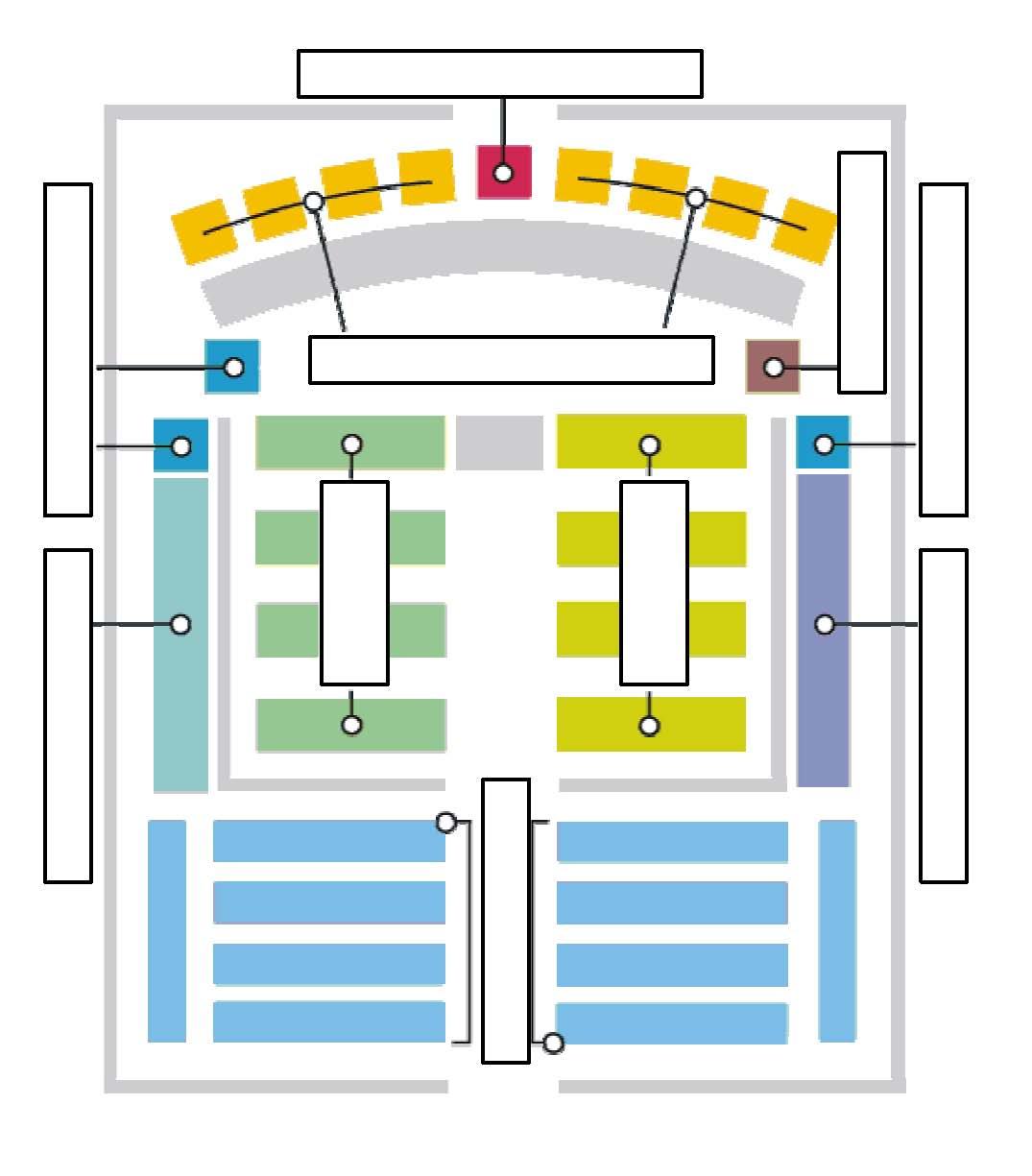 Source : Cour suprême du Canada (http://www.scc-csc.gc.ca/res/education/kit-trousse/act/compile-fra.pdf).FICHE 2Questionnaire (Corrigé)Source : Cour suprême du Canada (http://www.scc-csc.gc.ca/res/education/kit-trousse/act/compile-fra.pdf).1. La Cour suprême du Canada a été créée par une loi du Parlement en 1875, comme « courgénérale d’appel » dotée d’une vaste juridiction à l’échelle nationale. Elle estaujourd’hui la plus haute cour d’appel au Canada.2. En 1982, Bertha Wilson est devenue la première femme à être nommée à la Coursuprême du Canada.3. Chaque année, la Cour suprême du Canada reçoit environ 600 demandes d’autorisationd’appel.4. Chaque année, la Cour suprême du Canada entend environ 80 appels. Ces appelscomportent une question d’importance pour le public ou une question importante dedroit.5. Le quorum est de cinq juges pour les appels.6. Lorsqu’ils siègent, les juges portent habituellement une toge de soie noire. Ils portentleur tenue d’apparat, la toge écarlate garnie de vison blanc canadien, à l’ouverture desnouvelles sessions parlementaires au Sénat et à l’occasion de cérémonies spéciales à laCour.7. La très honorable Beverley McLachlin occupe ce poste depuis 2000. Elle est la premièrefemme à être nommée juge en chef du Canada. (réponse valide en 2015)8. Jusqu’en 1949, une décision rendue au civil pouvait être portée en appel devant leComité judiciaire du Conseil privé, en Angleterre. Depuis 1949, toutefois, la Coursuprême du Canada est le tribunal de dernier ressort au pays.9. La plupart des appels — environ 85 p. 100 d’entre eux — sont entendus sur autorisation. 10. Le plan de la salle d’audience est le suivant.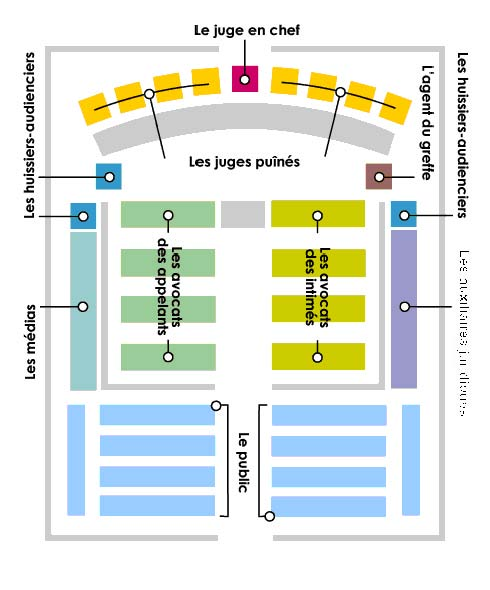 Source : Cour suprême du Canada (http://www.scc-csc.gc.ca/res/education/kit-trousse/act/compile-fra.pdf).FICHE 3Faits intéressants Source : Cour suprême du Canada (http://www.scc-csc.gc.ca/res/education/kit-trousse/act/compile-fra.pdf).1. La Cour suprême du Canada a été créée par une loi du Parlement en 1875, comme « courgénérale d’appel ».2. La Cour a siégé pour la première fois le 17 janvier 1876, mais n’avait alors aucune cause àentendre. C’est en avril de la même année qu’elle a entendu sa première affaire.3. La Cour a d’abord été formée d’un juge en chef et de cinq juges puînés. Elle comptemaintenant huit juges puînés en plus du juge en chef.4. Le mot « puîné » est un vieux mot français qui signifie « plus jeune ». À la Cour suprême,il distingue le juge en chef des huit autres juges.5. Pendant des années, il était possible d’interjeter appel des décisions de la Cour suprême en s’adressant au Comité judiciaire du Conseil privé, en Angleterre. Ce droit d’appel a été aboli en 1933 en matière criminelle, puis totalement en 1949.6. La Cour suprême du Canada siégeait à l’origine dans un édifice situé à l’angle des ruesWellington et Bank à Ottawa qui avait auparavant abrité les écuries du Parlement.7. Deux mâts se dressent devant l’édifice de la Cour suprême. Le drapeau du Canada est hissé tous les jours sur le mât de l’ouest et, sur le mât de l’est, seulement lorsque la Cour siège.8. L’édifice actuel de la Cour suprême a été conçu par l’architecte montréalais Ernest Cormier, à qui l’on doit également l’Université de Montréal, l’Imprimerie du gouvernement àGatineau et l’édifice de la Cour d’appel du Québec, à Montréal.9. La pierre angulaire de l’édifice de la Cour porte la date du 19 mai 1939. Elle est censée avoir été posée par le roi George VI, mais c’est en fait la reine Elizabeth qui l’a posée en présence du roi, son mari, le 20 mai 1939. (L’arrivée du bateau qui les transportait a été retardée d’une journée en raison du mauvais temps qui sévissait sur l’océan Atlantique.)10. La Cour suprême du Canada reçoit chaque année de 550 à 650 demandes d’autorisationd’appel et entend environ 80 appels.Description : L’élève découvrira le rôle de la Cour suprême du Canada, tout en étudiant une décision intéressante rendue par cette Cour.Description : L’élève découvrira le rôle de la Cour suprême du Canada, tout en étudiant une décision intéressante rendue par cette Cour.Matières scolaires : Droit, citoyenneté.Matières scolaires : Droit, citoyenneté.Niveau : SecondaireTranche d’âge:
15 à 18 ansDurée : 75 minutes Format : Word, PDF et PPT